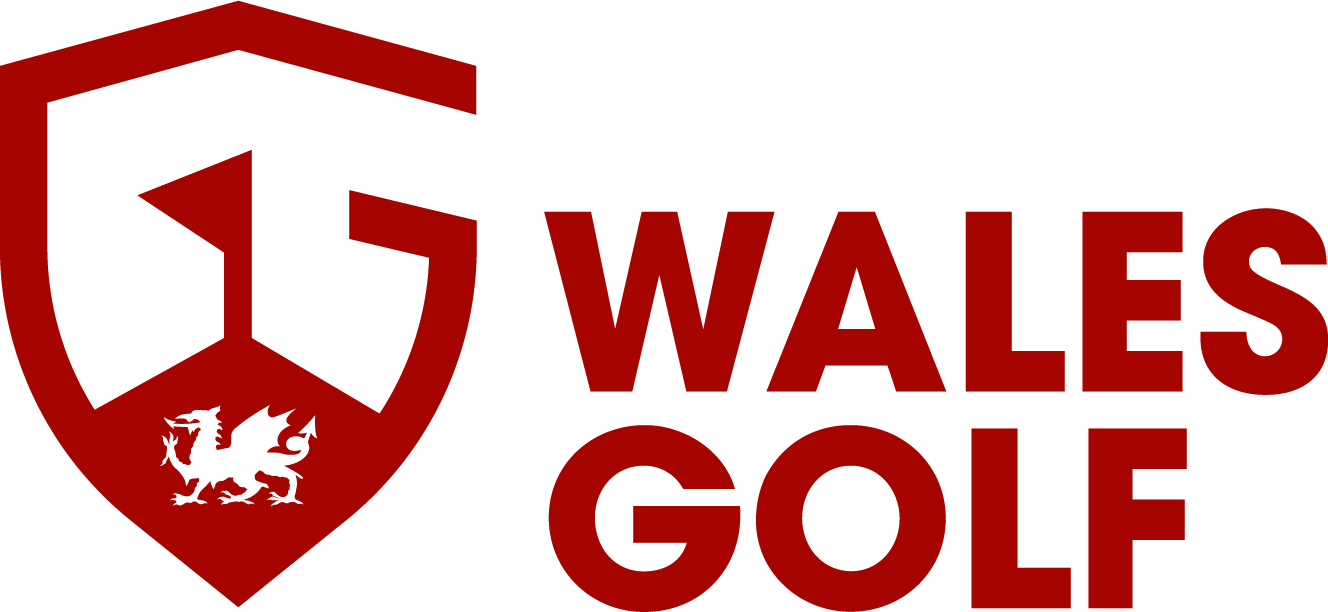 Golf Union of WalesCatsash, Newport, Gwent.  NP18 1JQTel:		(01633) 436040Fax:		(01633) 430843Email: 		office@golfunionwales.orgwebsite:	www.golfunionwales.org REQUEST FOR A GRANT TOWARDS GREENKEEPER TRAINING 2018/19Part A (To be Completed by the Club)Please note that all applications must be submitted 1st November 2018.Club:	__________________________________________________Name of Manager/Secretary:	__________________________________________________Telephone No: 	__________________________________________________Application in Respect of: 	__________________________________________________Signed Manager/Secretary	__________________________________________________  Date	__________________________________________________PLEASE ENCLOSE ALL RELEVANT INVOICESGrant Applications will not be processed without these invoices.For Office Use OnlyFor Office Use OnlyApplication NumberDate ReceivedTotal CostGrant AwardedDate of GrantCollegePART B (To be Completed by the Greenkeeper)PART B (To be Completed by the Greenkeeper)PART B (To be Completed by the Greenkeeper)PART B (To be Completed by the Greenkeeper)PART B (To be Completed by the Greenkeeper)PART B (To be Completed by the Greenkeeper)PART B (To be Completed by the Greenkeeper)PART B (To be Completed by the Greenkeeper)1FULL NAMEFULL NAMEFULL NAMEFULL NAMEFULL NAME2AGE3PRESENT POSITIONPRESENT POSITION4NO. OF YEARS GREENKEEPING NO. OF YEARS GREENKEEPING NO. OF YEARS GREENKEEPING 5NO. OF YEARS AT CURRENT CLUBNO. OF YEARS AT CURRENT CLUBNO. OF YEARS AT CURRENT CLUB6EMAIL ADDRESS7PREVIOUS GREENKEEPER COURSES ATTENDED (If more than two give details in Part C)PREVIOUS GREENKEEPER COURSES ATTENDED (If more than two give details in Part C)PREVIOUS GREENKEEPER COURSES ATTENDED (If more than two give details in Part C)PREVIOUS GREENKEEPER COURSES ATTENDED (If more than two give details in Part C)PREVIOUS GREENKEEPER COURSES ATTENDED (If more than two give details in Part C)PREVIOUS GREENKEEPER COURSES ATTENDED (If more than two give details in Part C)PREVIOUS GREENKEEPER COURSES ATTENDED (If more than two give details in Part C)Course:Course:Course:Date:Date:Date:Date:Venue:Venue:Venue:Result:Result:Result:Result:Course:Course:Course:Date:Date:Date:Date:Venue:Venue:Venue:Result:Result:Result:Result:8DETAILS OF PROPOSED COURSEDETAILS OF PROPOSED COURSEDETAILS OF PROPOSED COURSEDETAILS OF PROPOSED COURSEDETAILS OF PROPOSED COURSEDETAILS OF PROPOSED COURSEDETAILS OF PROPOSED COURSEVenue/College:Venue/College:Venue/College:Venue/College:Venue/College:Venue/College:Venue/College:Course Title and Level:Course Title and Level:Course Title and Level:Year of Course: (e.g. Year 1)Year of Course: (e.g. Year 1)Year of Course: (e.g. Year 1)Year of Course: (e.g. Year 1)Duration of Course:Duration of Course:Duration of Course:Dates:Dates:Dates:Dates:9COSTS – PLEASE ENCLOSED ALL INVOICESCOSTS – PLEASE ENCLOSED ALL INVOICESCOSTS – PLEASE ENCLOSED ALL INVOICESCOSTS – PLEASE ENCLOSED ALL INVOICESCOSTS – PLEASE ENCLOSED ALL INVOICESCOSTS – PLEASE ENCLOSED ALL INVOICESCOSTS – PLEASE ENCLOSED ALL INVOICESNVQ Registration:NVQ Registration:NVQ Registration:GTC Training Manual:GTC Training Manual:GTC Training Manual:GTC Training Manual:Accommodation per week:Accommodation per week:Accommodation per week:Tuition:Tuition:Tuition:Tuition:PART C (To be Completed by the Club)PART C (To be Completed by the Club)10Give any other facts which may assist the Golf Union of Wales when they consider the request for a grant.